                             Самостоятельная работа по теме:    «Наибольшее и наименьшее значение функции на отрезке»Вариант 1.Найдите наименьшее значение функции на отрезке . 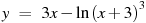 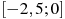 2. Найдите наибольшее значение функции на отрезке .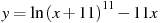 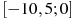 3. Найдите наименьшее значение функции на отрезке . 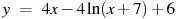 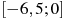 4. Найдите наибольшее значение функции на отрезке .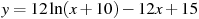 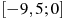 5. Найдите наименьшее значение функции на отрезке . 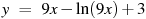 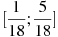 6. Найдите наибольшее значение функции на отрезке .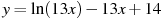 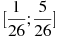 7. Найдите наибольшее значение функции на отрезке . 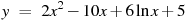 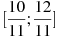 8. Найдите наименьшее значение функции на отрезке . 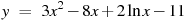 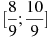 9. Найдите точку максимума функции . 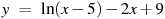 10. Найдите точку минимума функции . 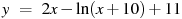 11. Найдите точку минимума функции .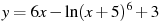 12. Найдите точку минимума функции .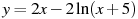 13. Найдите точку максимума функции .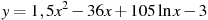 14. Найдите точку максимума функции . 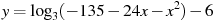 15. Найдите точку минимума функции . 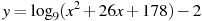 16. Найдите наименьшее значение функции . 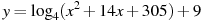 17. Найдите наибольшее значение функции . 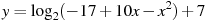                           Самостоятельная работа по теме:    «Наибольшее и наименьшее значение функции на отрезке»Вариант 2.1. Найдите наименьшее значение функции на отрезке . 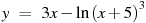 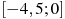 2. Найдите наибольшее значение функции на отрезке .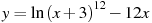 3. Найдите наименьшее значение функции на отрезке . 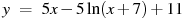 4. Найдите наибольшее значение функции на отрезке .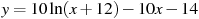 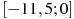 5. Найдите наименьшее значение функции на отрезке . 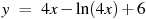 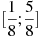 6. Найдите наибольшее значение функции на отрезке .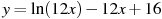 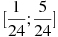 7. Найдите наибольшее значение функции на отрезке . 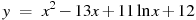 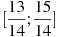 8. Найдите наименьшее значение функции на отрезке . 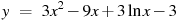 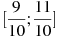 9. Найдите точку максимума функции . 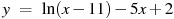 10. Найдите точку минимума функции . 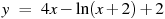 11. Найдите точку минимума функции .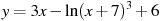 12. Найдите точку минимума функции .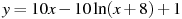 13. Найдите точку максимума функции .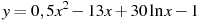 14. Найдите точку максимума функции . 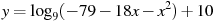 15. Найдите точку минимума функции . 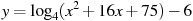 16. Найдите наименьшее значение функции . 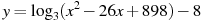 17. Найдите наибольшее значение функции . 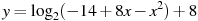                    Самостоятельная работа по теме:    «Наибольшее и наименьшее значение функции на отрезке»Вариант 31. Найдите наименьшее значение функции на отрезке . 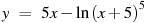 2. Найдите наибольшее значение функции на отрезке .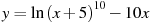 3. Найдите наименьшее значение функции на отрезке . 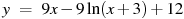 4. Найдите наибольшее значение функции на отрезке .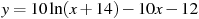 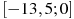 5. Найдите наименьшее значение функции на отрезке . 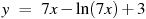 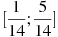 6. Найдите наибольшее значение функции на отрезке .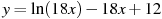 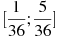 7. Найдите наибольшее значение функции на отрезке . 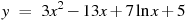 8. Найдите наименьшее значение функции на отрезке . 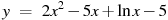 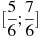 9. Найдите точку максимума функции . 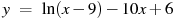 10. Найдите точку минимума функции . 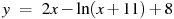 11. Найдите точку минимума функции .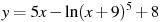 12. Найдите точку минимума функции .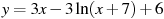 13. Найдите точку максимума функции .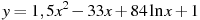 14. Найдите точку максимума функции . 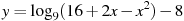 15. Найдите точку минимума функции . 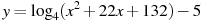 16. Найдите наименьшее значение функции . 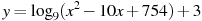 17. Найдите наибольшее значение функции . 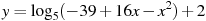                       Самостоятельная работа по теме:    «Наибольшее и наименьшее значение функции на отрезке»Вариант 41. Найдите наименьшее значение функции на отрезке . 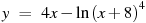 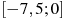 2. Найдите наибольшее значение функции на отрезке .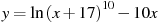 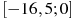 3. Найдите наименьшее значение функции на отрезке . 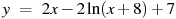 4. Найдите наибольшее значение функции на отрезке .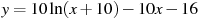 5. Найдите наименьшее значение функции на отрезке . 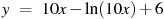 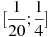 6. Найдите наибольшее значение функции на отрезке .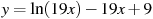 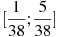 7.Найдите наибольшее значение функции на отрезке . 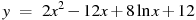 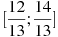 8. Найдите наименьшее значение функции на отрезке . 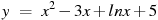 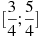 9. Найдите точку максимума функции . 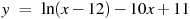 10. Найдите точку минимума функции . 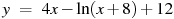 11. Найдите точку минимума функции .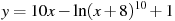 12. Найдите точку минимума функции .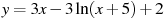 13. Найдите точку максимума функции .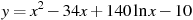 14. Найдите точку максимума функции . 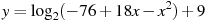 15. Найдите точку минимума функции . 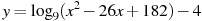 16. Найдите наименьшее значение функции . 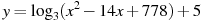 17. Найдите наибольшее значение функции . 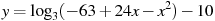 